Нагревательный двухжильный кабельComfortHeatCTACV-30для установок на кровле, в желобах и водостокахНагревательный двухжильный  кабель для установок на кровле CTACV-30 , основное применение - защита кровель от образования сосулек и наледей. Возможна установка на открытых площадках, а также в бетонных полах. 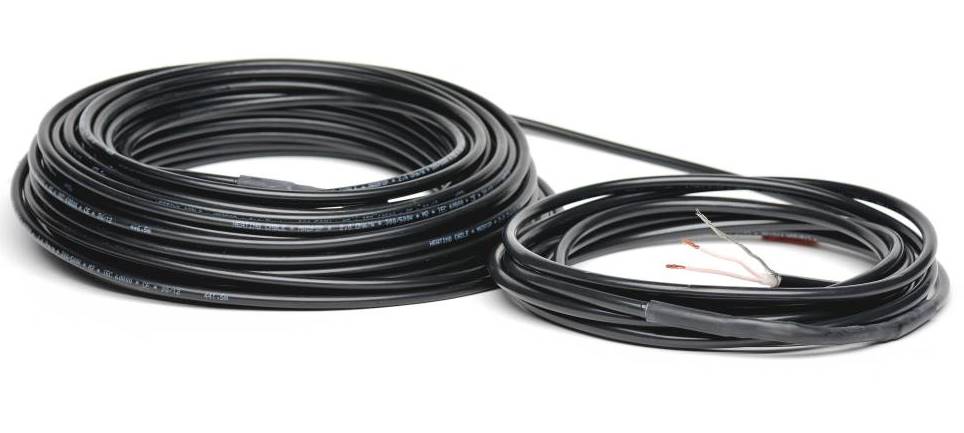 Нагревательный кабель CTACV-30 имеет двойную усиленную изоляцию (класс М2), экранированный алюминиевой фольгой и луженой меди (с функцией памяти), с фторполимерной изоляцией проводников и внешней полипропиленовой оболочкой. Внешняя изоляция устойчива к ультрафиолетовому излучению.	Технические характеристики:• тип кабеля:                                       двухжильный экранированный• номинальное напряжение:	       230 В∼• удельная мощность:	                     30 Вт/м при 230 В• диаметр:                                            5,6 мм• мин. диаметр изгиба:	        • экран:                                                 алюм.фольга + плетеный медный экран• внутренняя изоляция жил:	       (Teflon) FEP• наружная изоляция:  	       XLPE + УФстойка PVC• макс. температура: 	                     80°С• степень защиты:                             IP 67• производитель:	                    Литва-Германия • гарантия:                      	      20 летАссортиментCTACV-30  на 230 В:АссортиментCTACV-30  на 400 В:Код         товараДлина,                                             мМощность, Вт                                               при  230 ВСопротивление,         ОмЦена,        грн. 82 253 50572102522 368,80 82 253 510113301602 769,00 82 253 515144201263 233,40 82 253 52018540983 888,00 82 253 52522660804 351,20 82 253 53026780684 747,20 82 253 53532960555 557,20 82 253 540361080495 895,00 82 253 545441320407 073,40 82 253 550521560348 034,00 82 253 555651950279 480,00 82 253 5607622802311 143,80 82 253 5659628801812 415,20 82 253 57011434201514 929,20Код         товараДлина,                                             мМощность, Вт                                               при  230 ВСопротивление,         ОмЦена,        грн.8225360512360444     2 943,60 8225361020600267     4 090,80 8225361524720222     4 765,80 8225362032960167     5 828,40 82253625391170137     6 189,60 82253630461380116     7 336,20 8225363556168095     8 506,80 8225364063189085     9 411,60 8225364576228070    10 413,60 8225365092276058    12 657,60 82253655114332048    13 936,80 82253660132396040    17 037,60 82253665163489033    19 113,00 82253670196588027    22 637,40 